Name: _______________________	Table #: ________Period: _______	Date: ____1.2A Adding Integers_ClassworkObjective: add integers, show that the sum of a number and its opposite is 0, solve real-life problems. CC.SS.7.NS.1a/1b/1d/3 Use the number line to show the work.Name		Date	Add.	1.		2.		3.			4.		5.		6.	Use mental math to solve the equation.	7.		8.		9.		10.	The table shows the change in your hair length over a year.	a.	What is the total change in your hair length at the end of the year?	b.	Is your hair longer in January or December? Explain your reasoning.	c.	When is your hair the longest? Explain your reasoning.#ExpressionNumber Line. Show your work by using the number line1-7 + (-2) = 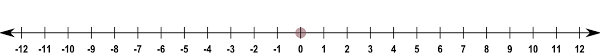 2-9 + 3 = 39 + (-3) =39 + (-9) =42 + 4 =5-6 + (-2) =6-5 + 9 =715 + (-9) =8-10 + 10 =9-6 + (-6) =1012 + (-12) =1110 + (-12) =120 + (-13) =